Appendix C – RCPCH Summary diagram (Perplexing Presentations (PP)/Fabricated or Induced Illness (FII) in children – guidance – RCPCH Child Protection Portal)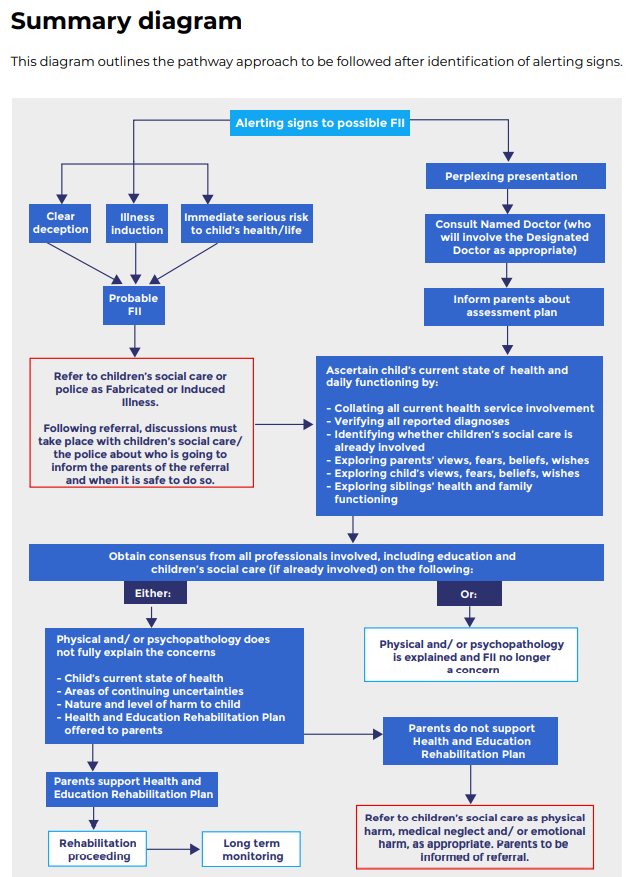 